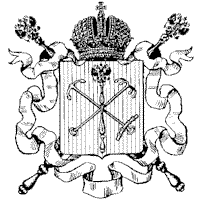 ПРАВИТЕЛЬСТВО  САНКТ-ПЕТЕРБУРГАКОМИТЕТ ПО ОБРАЗОВАНИЮГОСУДАРСТВЕННОЕ БЮДЖЕТНОЕ ДОШКОЛЬНОЕ ОБРАЗОВАТЕЛЬНОЕ УЧРЕЖДЕНИЕ ДЕТСКИЙ САД № 20 КОМБИНИРОВАННОГО ВИДА ПРИМОРСКОГО РАЙОНА САНКТ-ПЕТЕРБУРГАПереченьэлектронных образовательных ресурсов к разделам программы для использования в образовательном процессе в ГБДОУ детский сад №20 Приморского района Санкт-Петербурга.Раздел программыПеречень ресурсовОбразовательная область «Социально-коммуникативное развитие»http://detsad-kitty.ru/https://edu.rin.ru/http://www.kindereducation.com/http://doshkolnik.ru/http://pochemu4ka.ru/http://www.detskiy-mir.net/https://www.moi-detsad.ru/https://solnet.ee/http://allforchildren.ru/Образовательная область «Познавательное развитие»http://detsad-kitty.ru/https://edu.rin.ru/http://www.kindereducation.com/http://doshkolnik.ru/http://pochemu4ka.ru/http://www.detskiy-mir.net/http://obuchonok.ru/douhttp://tvorcheskie-proekty.ru/douhttps://www.moi-detsad.ru/https://solnet.ee/http://allforchildren.ru/Образовательная область«Речевое развитие»http://detsad-kitty.ru/http://www.defectolog.ru/https://edu.rin.ru/http://www.kindereducation.com/http://doshkolnik.ru/http://pochemu4ka.ru/http://www.detskiy-mir.net/https://www.moi-detsad.ru/http://kidportal.ru/https://solnet.ee/http://www.boltun-spb.ru/mnemo.htmlhttp://lukoshko.net/http://www.logopedspb.ru/http://www.logolife.ru/https://sites.google.com/site/logopedonlain/http://allforchildren.ru/Образовательная область«Художественно-эстетическое развитие»http://detsad-kitty.ru/https://edu.rin.ru/http://www.kindereducation.com/http://doshkolnik.ru/https://33-podelki.ru/podelki-iz-brosovogo-materiala.htmlhttps://podelki.guru/podelki-iz-prirodnogo-materialahttps://podelki.pro/podelki-iz-vtorsyrya/http://pochemu4ka.ru/http://mkids.narod.ru/http://ejick.narod.ru/http://www.origami-do.ru/http://www.detskiy-mir.net/https://www.moi-detsad.ru/http://kidportal.ru/https://solnet.ee/http://lukoshko.net/http://allforchildren.ru/Образовательная область«Физическое развитие»http://detsad-kitty.ru/https://edu.rin.ru/http://www.kindereducation.com/http://doshkolnik.ru/http://pochemu4ka.ru/http://www.detskiy-mir.net/https://www.moi-detsad.ru/http://kidportal.ru/https://solnet.ee/http://allforchildren.ru/Дополнительные источники информации по детской психологии и педагогике.http://doshvozrast.ru/metodich/metodich.htmhttps://edu.rin.ru/http://www.kindereducation.com/http://www.metodikinz.ru/http://doshkolnik.ru/https://stranamasterov.ru/http://www.vseodetishkax.ru/http://pochemu4ka.ru/http://www.detskiy-mir.net/https://www.moi-detsad.ru/https://solnet.ee/https://www.child-psy.ru/Работа с родителямиhttp://doshvozrast.ru/rabrod/rabrod.htmhttps://www.teremoc.ru/http://ourkids.info/http://www.defectolog.ru/https://edu.rin.ru/http://www.kindereducation.com/http://doshkolnik.ru/https://stranamasterov.ru/http://www.neva-mozaika.ru/https://33-podelki.ru/podelki-iz-brosovogo-materiala.htmlhttps://podelki.guru/podelki-iz-prirodnogo-materialahttps://podelki.pro/podelki-iz-vtorsyrya/https://www.chudopredki.ru/http://www.vseodetishkax.ru/http://www.happy-giraffe.ru/http://pochemu4ka.ru/http://bdd-eor.edu.ru/http://www.detskiy-mir.net/https://www.moi-detsad.ru/https://www.moi-detsad.ru/https://solnet.ee/http://mamaclub.ru/http://www.logopedspb.ru/http://www.logolife.ru/http://skorogovorki.com/https://www.tikitoki.ru/skorogovorki/samaja-dlinnaja-skorogovorka-ligurija-polnyj-teksthttp://allforchildren.ru/Дополнительные источники информации для педагоговhttps://minobrnauki.gov.ru/https://edu.gov.ru/https://spbappo.ruhttp://primimc.ru/https://classinform.ru/profstandarty/01.001-pedagog-vospitatel-uchitel.htmlhttp://fgosreestr.ru/https://portalpedagoga.ru/http://bdd-eor.edu.ru/https://nsportal.ru/https://www.maam.ru/http://mimio-edu.ru/https://sdo-journal.ru/http://doshvozrast.ru/metodich/metodich.htmhttps://edu.rin.ru/http://www.kindereducation.com/http://www.metodikinz.ru/http://doshkolnik.ru/https://stranamasterov.ru/https://33-podelki.ru/podelki-iz-brosovogo-materiala.htmlhttps://podelki.pro/podelki-iz-vtorsyrya/http://www.vseodetishkax.ru/http://pochemu4ka.ru/https://1sept.ru/http://www.detskiy-mir.net/https://www.moi-detsad.ru/https://www.moi-detsad.ru/https://solnet.ee/http://www.lenagold.ru/https://www.pinterest.ru/